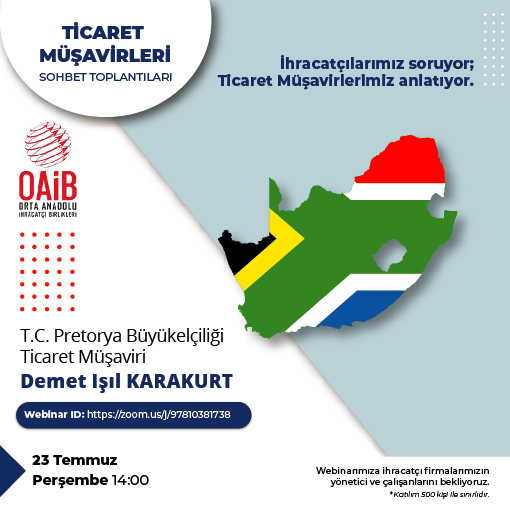 W E B I N A R   L I N Khttps://zoom.us/j/97810381738W E B I N A R   I D978 1038 1738